International Situations Project Translation Life-Orientation Test (LOT-R) – 6 items	* items are reverse codedTranslation provided by:Larisa Zhuravlova, Zhytomyr Ivan  Franko State University, ZhytomyrScheier, M. F., Carver, C. S., & Bridges, M. W. (1994). Distinguishing optimism from neuroticism (and trait anxiety, self-mastery, and self-esteem): A re-evaluation of the Life Orientation Test. Journal of Personality and Social Psychology, 67, 1063-1078.The International Situations Project is supported by the National Science Foundation under Grant No. BCS-1528131. Any opinions, findings, and conclusions or recommendations expressed in this material are those of the individual researchers and do not necessarily reflect the views of the National Science Foundation.International Situations ProjectUniversity of California, RiversideDavid Funder, Principal InvestigatorResearchers:  Gwendolyn Gardiner, Erica Baranski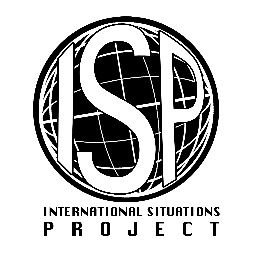 Original EnglishTranslation (Ukrainian)In uncertain times, I usually expect the best. У непевних ситуаціях я зазвичай очікую кращого.If something can go wrong for me, it will.*Якщо щось для мене може піти не так, саме це і станеться.I'm always optimistic about my future. Я завжди з оптимізмом дивлюсь у майбутнє.I hardly ever expect things to go my way.*Я практично ніколи не очікую, що справи підуть саме так, як мені потрібно.I rarely count on good things happening to me.*Я рідко очікую, що зі мною станеться щось хороше.Overall, I expect more good things to happen to me than bad. Загалом, я очікую, що зі мною станеться більше гарних речей, ніж поганих